Aktuell informationPerioden mars, april och maj har varit relativt lugn i vårt lokalpolisområde gällande inbrott i villa/radhus och fritidshus. Dock har vi inte varit helt förskonade. Samtliga 3 kommuner har blivit drabbade enligt nedan.Härnösand: 6st inbrott i villa/radhus(varav 4 st under maj månad). 1 inbrott i fritidshus.Kramfors: 2 st inbrott i villa/radhus. 1 inbrott i fritidshus.Sollefteå: 1 inbrott i villa/radhus. 2 st inbrott i fritidshus.Ifjol sommar - juli och augusti 2020-, var det en stor serie villainbrott som gick efter Norrlandskusten och sedan inåt i landet. Några av de gärningspersonerna kunde gripas och lagföras men ofta kommer det nya inbrottstjuvar. Det är därför extra viktigt med aktiv grannsamverkan under sommaren då många lämnar sina hus för att tillbringa tiden i fritidshus eller på annan ort.Just nu är det högaktuellt med släpvagnsstölder. Av den anledningen bör ni vara uppmärksamma på hur ni förvarar er släpvagn.Låt aldrig släpvagnen stå olåst med dragordningen vänd mot vägen.Ha den låst med kåpa över kulanordningenOm möjlighet finns så lås gärna fast den med en vajer kopplad till byggnad, stolpe eller liknande.Samma råd gäller även andra fordon som exempelvis åkgräsklippare och fyrhjulingar.Märk gärna fordonen och fotografera dem så att vi har bättre möjlighet att identifiera dem vid anträffande och kunna lämna tillbaka fordonen till rätt ägare. Oseriösa hantverkare – skydda digOfta åker oseriösa husrenoverare och asfaltsarbetare runt i bostadsområden under sommaren och letar efter lämpliga fastigheter som är i behov av renovering. De söker ofta upp äldre personer eftersom dessa ibland har svårt att stå emot påstridiga säljare.När de ringer på din dörr utger de sig för att vara hantverkare som kan renovera huset, asfaltera uppfarten eller lägga plattor. Oftast kan de börja arbeta omgående.Överenskommelsen sker alltid muntligt, det skrivs inga avtal och de vill oftast ha kontant förskottsbetalning. Du kan bli erbjuden skjuts till banken för att de ska få sina pengar. När ni kommer till banken följer de inte med in eftersom de vet att det finns övervakningskameror där.De utför ett billigt men undermåligt arbete eller i värsta fall inget arbete alls.Så undviker du att bli lurad• Kolla upp referenser på företaget och på utförda arbeten.• Kontrollera att företagets telefonnummer går till en abonnent och inte till ett oregistrerat kontantkort. • Anlita bara hantverkare med F-skattsedel. Även utländska företagare kan få svensk F-skattsedel. Kontrollera via Bolagsverket och Skatteverket att företaget verkligen existerar.• Teckna ett skriftligt avtal över vad hantverkaren ska utföra och vad det ska kosta. Annars kan det bli svårt att vinna en eventuell tvist.• Betala aldrig i förskott, betala först när du är nöjd med arbetet som helhet.• Betala inte kontant. Se till att betala till ett företagskonto.GrannsamverkaGör det svårt för tjuven att ta sig inTjuvens enklaste väg in i en bostad är från bottenplanet och från platser som är insynsskyddade. Tänk på det här så gör du det svårare för tjuven:Lås ytterdörren även om du är hemma. Handväskor, plånböcker och nycklar i hallen är ett lätt byte för tjuvar.Ha bra lås. Det finns produkter för både fönster och dörrar som försvårar inbrott.Ha inte skymmande växter nära altandörr och fönster.Ha gärna utomhusbelysning som tänds med rörelsevakt, särskilt vid dörrar.Förvara trädgårdsredskap och verktyg inomhus så att tjuven inte kan använda dem.Förvara stegar inomhus eller fastlåsta så att de inte kan användas för att nå olåsta eller öppna fönster.Förbered innan du reser bort eller bor i sommarstuganOm du bor i ett område med grannsamverkan eller byavakt, meddela er samordnare och dina grannar att du kommer att resa bort. Tänk på att inte skriva ut i sociala medier att du är bortrest.Be någon ta hand om din post så inte brevlådan blir överfull.Ha en timer på lampor och radio som går igång vid olika tidpunkter.Be en granne klippa din gräsmatta, hänga tvätt på din torkställning, slänga sopor i din soptunna och parkera sin bil på din uppfart ibland.Båtstölder – förhindra genom båtsamverkanAntalet polisanmälningar om stölder av båtmotorer och båtar ökar i början och slutet av båtsäsongen. Båtsamverkan är ett sätt att förebygga inbrott i och stöld ur båtar.Med ett bra samarbete och samverkan kan många båtrelaterade stölder förebyggas. Båtsamverkan innebär att du inte bara ser efter din båt utan även grannens båt. Det ökar förutsättningarna för att minska brottsligheten och skapar samtidigt gemenskap.Se efter varandras båtarOm du lämnar båten en längre tid, be någon om hjälp med att ha uppsyn över din båt. Du kan till exempel be någon att:Se till att lamporna tänds vid olika tiderHålla båten ren och snygg från fågelspillFälla ner eller öppna kapellet då och dåSätta upp flagganHänga ut en handduk eller dyliktÖsa båten regelbundetFörsöka få din båt att se bebodd ut.Så här kan du förhindra stölder ur eller av din båtMärk din motor med dold eller synlig märkning. Många båtföretag utför detta. Ristar du in en märkning själv så är ett personnummer bättre än ett namn.Se till att båten sitter väl förankrad med ett godkänt lås.Spårsändare GPS/GSM/VHF är förebyggande. Kontrollera med ditt försäkringsbolag vilken typ de godkänner.Försvåra för tjuven när båten står på land. Regelbunden tillsyn är viktigt.Stölder sker oftast när det är mörkt – bra belysning är därför viktigt.Telefonbedrägerier – skydda digBedrägerier via falska telefonsamtal drabbar många som förlorar sina pengar genom att de luras att lämna ut koder, logga in på sin bank eller lämna ifrån sig sina kort. Bedragare riktar ofta in sig på äldre personer och andra utsatta grupper.VARNING FÖR BEDRÄGERIER KRING VACCINATIONDet är många som vill vaccinera sig mot covid-19 och det utnyttjar bedragare. Det finns två saker du ska komma ihåg om någon tar kontakt med dig angående vaccination:Det kostar ingenting att vaccinera sig. Om någon vill ha betalt handlar det om bedrägeri.Ingen från vården kommer oväntat att ringa upp och kräva att du identifierar dig med din bankdosa eller bank-id, oavsett anledning.Om någon tar oväntad kontakt med dig:Logga inte inLämna inte ut siffror Lägg på luren.Om du drabbas av eller misstänker bedrägeri, kontakta din bank omgående. Polisanmäl alltid och ta stöd av människor i din närhet.Information från Räddningstjänsten Höga kusten-ÅdalenFlytvästen är en billig livförsäkring och det är inte bara i fritidsbåtar flytvästen är bra. Vid fiske från stränder och klippor ger den en bra trygghet. Små barn som leker wi och vid vatten kan använda flytväst som en extra säkerhet, givetvis i kombination med ständig tillsyn.Hos Räddningstjänsten Höga kusten-Ådalen kan du hyra flytvästar till både barn och vuxna på samtliga heltidsstationer – Härnösand, Kramfors och Sollefteå.Att hyra flytväst kostar 20 kr per vecka och betalning sker via swish.Kontakta din närmaste heltidsstation för mer information.Innan ni ger er ut på campingsemester så är det i god tid att tänka på säkerheten. Husvagnar, husbilar och tält brinner snabbt-på några minuter. Det är er första åtgärd som är viktig då räddningstjänsten kan ha en bit att köra för att ta sig fram till er.Om olyckan är framme måste du själv vara beredd att ingripa för att förhindra brandens spridning. Brandvarnare och gasolvarnare ger tidig varning. Med en handsläckare och brandfilt har du goda möjligheter att förhindra spridning oavsett om det är hos dig eller hos grannen. Vid uppställning bör man tänka på avståndet till grannarna. Står erat campingfordon eller tält för nära sprider sig branden snabbare. Rekommenderat avstånd mellan två campingfordon eller mellan ett tält och campingfordon bör vara minst fyra meter. Avståndet mellan två tält bör vara minst tre meter.Som campinggäst är det ditt ansvar att se till att avståndet hålls. Placera även husvagnens dragkrok ut mot vägen, så att den snabbt kan flyttas om brand hos dig eller grannen uppstår.Bli Polis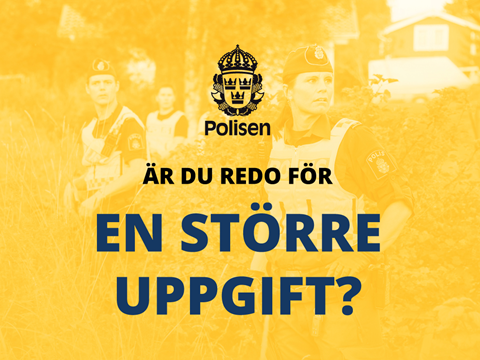 Polismyndigheten är i en tillväxtsperiod och vi vill bli fler poliser- och polisanställda. Vi behöver hjälp av er med att få ut det budskapet. Har ni släktingar eller vänner som ni tror skulle kunna bli en bra polis så uppmana dem gärna att söka polisutbildningen. En nyhet är att man nu kan söka närsomhelst under året och att rekryteringsprocessen är betydligt kortare än den varit tidigare. Mer info finns på polisen.se/bli polisKontaktvägar till PolisenVid pågående brott eller fara för liv eller hälsa ring 112.För övriga ärenden ring 11414.Vill du lämna tips till polisen kan du gå in på polisens hemsida, www.polisen.se eller ringa 11414.Du kan även anmäla vissa typer av brott på internet.Besök gärna vår Facebook-sida Lokalpolisområde Södra ÅngermanlandBesök även vår Instagram-sidapolisen_sodra_angermanland